FAUNA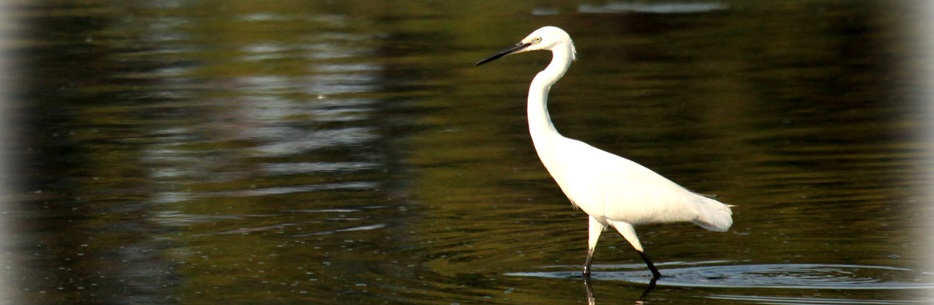 Obzirom na tisućljetnu prisutnost čovjeka na brijunskom otočju, životinjski svijet na otocima, posebno na Velikom Brijunu pored autohtonih životinja obogaćen je i mnogobrojnim unešenim vrstama koje nisu svojstvene ovom staništu, ali su se dobro aklimatizirale zahvaljujući gotovo idealnim mikroklimatskim uvjetima.Životinje u slobodnoj prirodiSafari parkEtno parkSalineMorske kornjače na BrijunimaKakadu Koki